Publicado en Madrid  el 29/09/2020 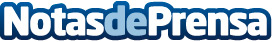 Leon The Baker presenta sus nuevas Paneras, una selección de sus mejores productos Leon the Baker es el obrador de venta online y offline que trabaja con métodos 100% naturales. Es pionero en el sector, ya que trabaja con ingredientes libres de gluten, sin aditivos, conservantes artificiales, ni colorantes. Como panadería artesanal, que sirve a toda la península, ha revolucionado el mundo de la nutrición y el fitness por su exquisito cuidado de algo tan importante como el sabor. Sus productos son aptos para celíacos y para los que no renuncian al mejor pan y productos de obradorDatos de contacto:Leon The Baker 918763496Nota de prensa publicada en: https://www.notasdeprensa.es/leon-the-baker-presenta-sus-nuevas-paneras-una Categorias: Nacional Nutrición Gastronomía Sociedad Madrid Consumo Fitness http://www.notasdeprensa.es